Эксперименты с пескомНаступило лето. Чем занять ребёнка на прогулке? Как заинтересовать любознательного малыша непривычной игрой? Как играть не только с интересом, но и с пользой?   Предлагаю Вашему вниманию игры- экспериментирования, в которые Вы сможете играть с детьми на прогулке в летний период.(возрастной период: от 3- 7лет)  Позвольте сказать несколько слов о значении таких игр для наших дошколят.
    Главное достоинство экспериментов и игр-экспериментирований заключается в том, что они дают детям реальные представления о различных сторонах изучаемого объекта, о его взаимоотношениях с другими объектами и со средой обитания. В процессе эксперимента идет обогащение памяти ребенка, активизируются его мыслительные процессы, так как постоянно возникает необходимость совершать операции анализа и синтеза, сравнения и классификации, обобщения. В ходе экспериментальной деятельности создаются ситуации, которые ребенок разрешает посредством проведения опыта и,  анализируя, делает вывод, умозаключение, самостоятельно овладевая представлением о том или ином законе или явлении..Необходимость давать отчет об увиденном, формулировать обнаруженные закономерности и выводы стимулирует развитие речи. Следствием является не только ознакомление ребенка с новыми фактами, но и накопление фонда умственных приемов и операций, которые рассматриваются как умственные умения.
   Нельзя не отметить положительного влияния экспериментов на эмоциональную сферу ребенка, на развитие творческих способностей, на формирование трудовых навыков и укрепление здоровья за счет повышения общего уровня двигательной активности. 
    В  детском возрасте ведущим видом деятельности является не только игра, как это принято считать, а в большей части экспериментирование.
    Дети очень любят экспериментировать. Это объясняется тем, что им присуще наглядно-действенное и наглядно-образное мышление, и экспериментирование, как никакой другой метод, соответствует этим возрастным особенностям. В дошкольном возрасте он является ведущим, а в первые три года — практически единственным способом познания мира. 
     Экспериментирование способствует формированию у детей познавательного интереса, развивает наблюдательность.  В деятельности экспериментирования ребенок выступает как своеобразный  исследователь.   
     В процессе экспериментирования дошкольник получает возможность удовлетворить присущую ему любознательность, найти ответ на множество интересующих  вопросов: Почему? Зачем?  Как?  Что будет если?, почувствовать себя учёным, исследователем, первооткрывателем. При этом взрослый – не учитель – наставник, а равноправный партнёр, соучастник деятельности, что позволяет ребёнку проявлять собственную исследовательскую активность. 
    Задача воспитателя  - поддержать и развить в ребенке интерес к исследованиям, открытиям, создать необходимые для этого условия.Все игры с песком можно использовать как часть развивающего занятия или как арт-терапевтическое полное занятие. Занятия в детском саду с песком можно разделить на:ОБУЧАЮЩИЕ (они облегчат процесс обучения ребенка чтению, письму, счету и грамоте),ПОЗНАВАТЕЛЬНЫЕ (с их помощью дети узнают об окружающем мире),ПРОЕКТИВНЫЕ (игры с песком являются проекцией внутреннего мира ребенка, с их помощью осуществляются психологическая диагностика, коррекция и развитие ребенка).Примеры игр с песком:Сыпучий песок

Возьмите чистый песок и насыпьте его в большой лоток. Рассмотрите через лупу форму песчинок. Она может быть разной, в пустыне она имеет форму ромба. Возьмите песок в руки, он сыпучий.

Песок может двигаться 

Возьмите горсть сухого песка и выпустите его струйкой так, чтобы он падал в одно место. Постепенно в месте падения образуется конус, растущий в высоту и занимающий все большую площадь у основания. Если долго сыпать песок, то в одном месте, или в другом возникают сплавы. Движение песка похоже на течение.

Свойства мокрого песка 

Мокрый песок нельзя сыпать струйкой из ладони, зато он может принимать любую нужную форму, пока не высохнет. Когда песок намокает, воздух между гранями песчинок исчезает, мокрые грани слипаются друг с другом.

Как передвигается вода в почве 

Насыпьте сухой земли в цветочный горшок или в жестяную банку от консервов с отверстиями в дне. Поставьте горшок в тарелку с водой. Пройдет некоторое время, и вы заметите, что почва смочилась до самого верха. Когда нет дождей, растения живут за счет воды, которая поднимается из более глубоких слоев почвы.

Песок и глина Возьмем стаканчик с песком и аккуратно насыплем немного песка на лист бумаги. Легко ли сыплется песок? Легко. А теперь попробуем высыпать из стаканчика глину. Что легче сыплется - песок или глина? Песок. Поэтому и говорят, что песок «сыпучий». Глина слипается комочками, ее нельзя так легко высыпать из стаканчика, как песок. Первый вывод: песок - рыхлый, в отличие от глины.Возьмем палочку и попробуем «посадить» ее по очереди в стаканчики с песком и глиной. Представим, что мы сажаем маленькое деревце. Во что легче его поместить? Сухая глина твердая, палочку в нее поместить трудно. А вот в песке палочка расталкивает песчинки, которые не держатся друг за друга, и поэтому ее воткнуть легче. Мы ведь уже выяснили, что песок - рыхлый.  Упражнение «Узоры на песке»Цель: закрепление знаний о сенсорных эталонах, установление закономерностей.Взрослый пальцем, ребром ладони, кисточкой в верхней части песочницы рисует различные геометрические фигуры (в соответствии с возрастными нормами освоения), простые/сложные узоры (прямые и волнистые дорожки, заборчики, лесенки). Ребенок должен нарисовать такой же узор внизу на песке, либо продолжить узор взрослого. Те же узоры на песке изготавливаются путем выкладывания в заданной последовательности2. Игра-упражнение «Мы создаем мир»Цель: развитие и расширение представлений ребенка об окружающем его мире живой и неживой природы, о рукотворном мире человека.Взрослый показывает способы построения в песочнице разнообразных живых и неживых сообществ — город, деревня, лес, река, озеро, остров, а затем в игровой форме побуждает ребенка строить самостоятельно и по инструкции разнообразные природные и рукотворные сообщества. (тема построений может соответствовать теме занятий в группе).АрхеологияЗакопайте игрушку (ребенок не знает какую). В процессе раскопок, по открывающимся частям ребенок должен догадаться, что там спрятано.ПряткиМожно также спрятать игрушки или формочки и попросить ребенка найти их, очертив место поисков.Дорожки из пескаПокажите ребенку, как набрать в горсть сухой песок и медленно высыпать его, создавая разные формы, например, дорожки (к домику зайчика или медвежонка).“Топчем дорожки“Вместе с малышом пошагайте по песку, оставляя следы, приговаривая: «Большие ноги шли по дороге: То-о-п, то-о-п, то-о-п. Маленькие ножки бежали по дорожке: Топ-топ-топ! Топ! Топ-топ-топ! Топ!»Можно изменять эту игру, изображая того, кто может оставлять большие и маленькие следы: например, медведь и белочка.Норки для мышкиВыкопайте вместе с ребенком небольшие ямки-норки. Затем озвучьте игрушку, например, мышку-норушку. Пусть она, пролезая в норку, пищит и хвалит малыша за такой замечательный домик.Аппликации на пескеНарисуйте на песке что-нибудь простое – солнышко, елочку, человечка. И предложите малышу выложить контуры рисунка камешками, маленькими палочками, тонкой травкой.КладоискателиОчертите на песке небольшую площадку и закопайте на ней несколько монеток. Дайте малышу ситечко, и пускай он просеивает песок, отыскивая «сокровища».Пальчиковые пряткиЗакопайте ручки ребенка в песочек и ищите пальчики по именам.Пальчик-машинкаДля развития моторики можно нарисовать на песке дорожку и попросить малыша проехать по ней пальчиком, не «съехав на обочину».“Подуй“Порисовать можно на сухом песке с помощью трубочки, дуя в неё.Цветные заборчикиВозьмите с собой на прогулку цветные счетные палочки. Попросите ребенка построить из них забор. Для начала пусть он будет синим, потом можно усложнить задание, попросив чередовать палочки разного цвета.Когда ребенку надоест это занятие, за забором можно кого-нибудь прятать. Или катать вдоль него грузовик.Во саду ли, в огородеВынесите из дома пластмассовые овощи и фрукты и предложите ребенку посадить сад и огород. Территорию следует предварительно очертить.Можно продолжить игру, описывая каждый фрукт и овощ по форме, цвету и вкусу.Детские секретикиРебенок вместе со взрослым чертит карту-схему с условными изображениями дерева, реки, гор, леса, домов и строит по данной схеме песочную картину. Потом попросите ребенка отвернуться, а в это время спрячьте секретики на различных участках картины. На карте-схеме в этих местах поставьте точки.Объясните ребенку, что на его песочной картине надо найти места, которые на схеме обозначены точками. Под песком в этих местах спрятаны секретики.Игру можно усложнить, если предоставить ребенку возможность спрятать секретики самому и отметить их местонахождение на карте-схеме. Тогда взрослому нужно будет отыскивать их.Волшебные отпечаткиРазложите все формочки и попросите ребенка отвернуться или закрыть глаза. Тем временем оставьте на ровной песчаной поверхности отпечаток какой-нибудь формочки. Малыш открывает глаза и пытается определить, кто здесь только что побывал, т.е. ищет ту форму, с помощью которой был сделан отпечаток. Можно добавить к пластмассовым формочкам и другие предметы: шишки, камешки, пластиковые стаканчики.Домики для животныхНарисуйте на песке несколько «домиков» – кругов, квадратов, треугольников. Расскажите малышу, что рыбки (если они есть в вашем песочном наборе) любят жить в круглых домиках, а, например, краб хочет непременно занять домик квадратный. Задания давайте исходя из наличия у вас игрушечной «живности». Пусть малыш возьмет формочки и сделает в нужных «домиках» соответствующие песчаные фигурки или просто отпечатки формочек.Задание можно и усложнить попросив поселить зверюшку не в круглый и не в квадратный домик, или в домик без углов, или в домик, у которого четыре угла.“Что следом?“С помощью формочек выложите из песка цветочек, затем рыбку и снова цветочек. Спросите у ребенка, какая фигурка будет следующей. Если это слишком легкое задание для вашего малыша, выложите два цветочка, один слоник и вновь два цветочка. Что следом?Песочные буковкиВ песочнице можно учить буквы, цифры, геометрические фигуры – все, что захочется. Причем буковки можно не только писать палочкой на влажном песке. Их можно лепить из песка и даже выкапывать в песке в виде канавок.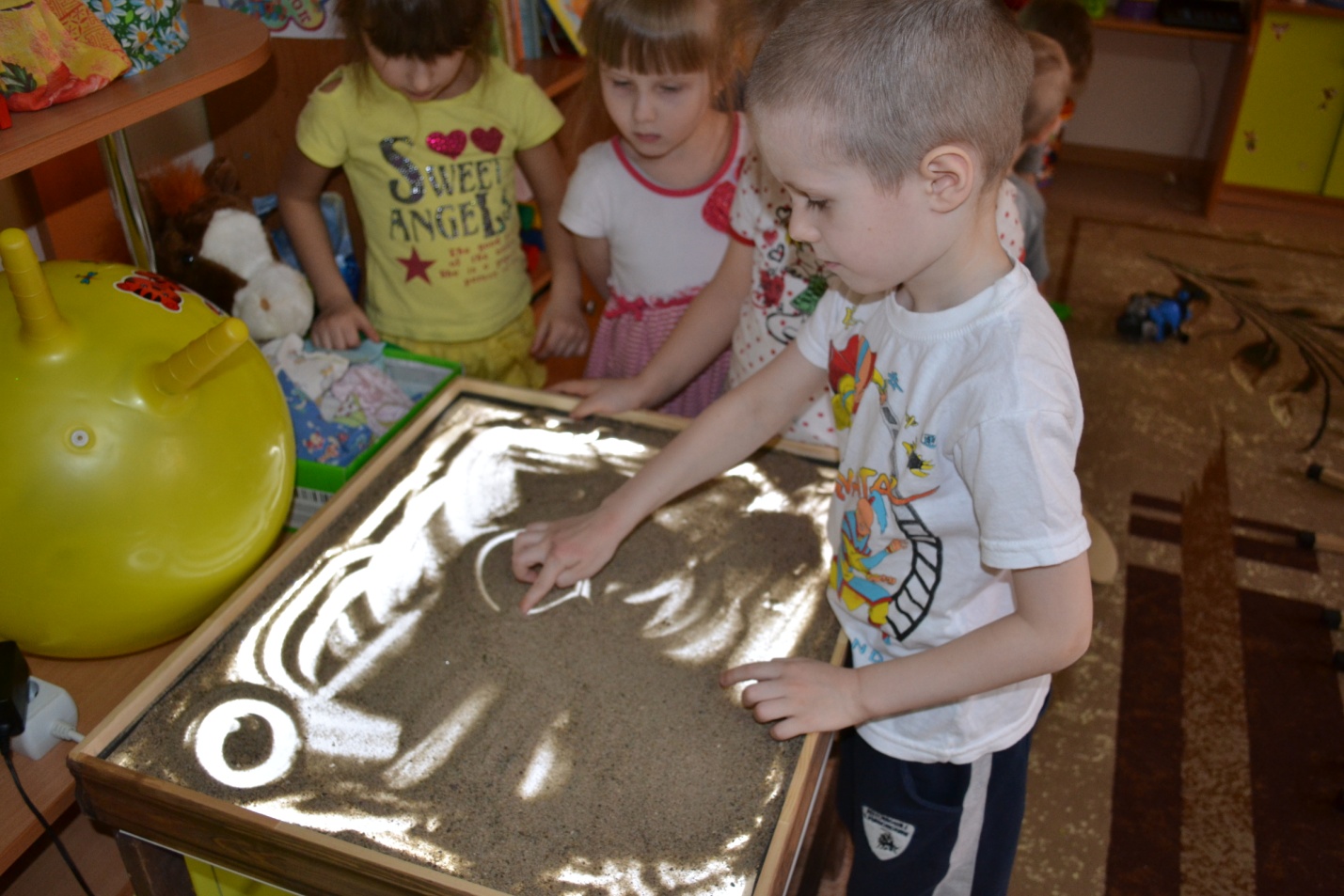 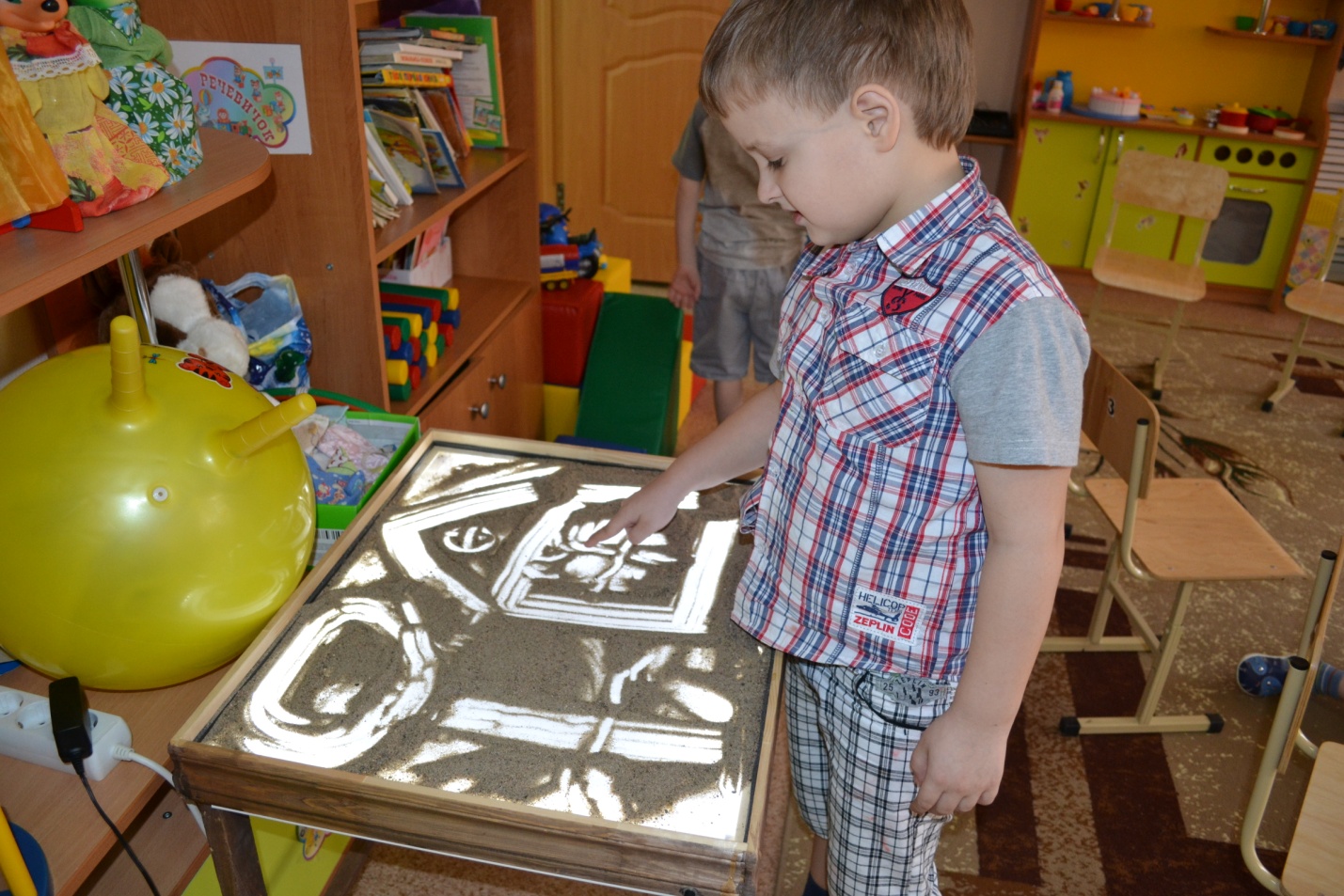 